Rudyy Mykhaylo LeonidovichExperience:Documents and further information:visa C1/DPosition applied for: Mess BoyDate of birth: 21.11.1980 (age: 36)Citizenship: UkraineResidence permit in Ukraine: NoCountry of residence: UkraineCity of residence: OdessaPermanent address: ul.Studentskaja,18Contact Tel. No: +38 (095) 134-13-00E-Mail: michaelnew@yandex.ruU.S. visa: NoE.U. visa: NoUkrainian biometric international passport: Not specifiedDate available from: 18.09.2014English knowledge: ExcellentMinimum salary: 800 $ per month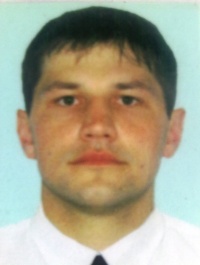 PositionFrom / ToVessel nameVessel typeDWTMEBHPFlagShipownerCrewingSteward17.12.2011-21.06.2012Disney MagicCruise Ship-BahamasDisney cruise lineVshipsSteward21.04.2011-01.10.2011Disney MagicCruise Ship-BahamasDisney cruise lineVshipsFacilities Cleaner12.12.2009-28.06.2010Delphin VoyagerCruise Ship-BahamasDelphin shipping LTDMTC ODESSAFacilities Cleaner30.08.2008-16.07.2009Delphin VoyagerCruise Ship-BahamasDelphin shipping LTDMTC ODESSA